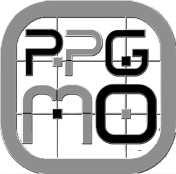 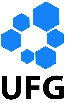 PROGRAMA DE PÓS-GRADUAÇÃO EM MODELAGEM E OTIMIZAÇÃO – PPGMOD E F E S A    D E    M E S T R A D ONº.   43  - Data:  02/09/2019  -  Horário:  14h  – Laboratório de Controle Operacional (J-03) – RC/UFGAluno: Karen Campos RodriguesOrientador: Prof. Dr. Heber Martins de PaulaTítulo: “Otimização do Tratamento de Águas Cinzas Associando Soluções Aquosas da Moringa Oleífera e Sulfato de Alumínio”Banca ExaminadoraCondiçãoTitulares  -  Professores DoutoresUnidade/InstituiçãoPresidenteHeber Martins de PaulaUFG/RC/FENG/PPGMOInternoCelso Vieira AbudUFG/RC/IMTec/PPGMOExternoMarina Sangoi de Oliveira IlhaFEC-UNICAMPCondiçãoSuplentes  -  Professores DoutoresUnidade/InstituiçãoInternoWellington Andrade da SilvaUFG/RC/FENG/PPGMOExternoEd Carlo Rosa PaivaUFG/RC/FENG